Literature Prescribed Text Lists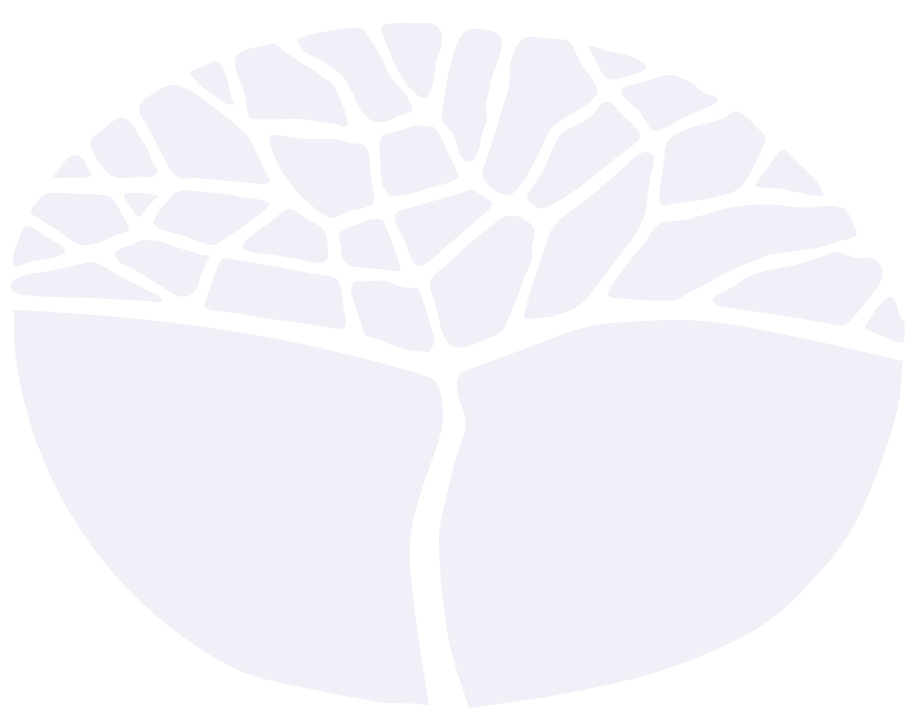 Literature ATAR courseYear 11 and 12 | from 2024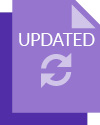 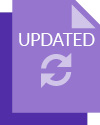 Acknowledgement of CountryKaya. The School Curriculum and Standards Authority (the Authority) acknowledges that our offices are on Whadjuk Noongar boodjar and that we deliver our services on the country of many traditional custodians and language groups throughout Western Australia. The Authority acknowledges the traditional custodians throughout Western Australia and their continuing connection to land, waters and community. We offer our respect to Elders past and present.IMPORTANT INFORMATIONUsers of this syllabus are responsible for checking its currency.Syllabuses are formally reviewed by the School Curriculum and Standards Authority on a cyclical basis, typically every five years. Copyright© School Curriculum and Standards Authority, 2019.This document – apart from any third party copyright material contained in it – may be freely copied, or communicated on an intranet, for non-commercial purposes in educational institutions, provided that the School Curriculum and Standards Authority is acknowledged as the copyright owner, and that the Authority’s moral rights are not infringed.Copying or communication for any other purpose can be done only within the terms of the Copyright Act 1968 or with prior written permission of the School Curriculum and Standards Authority. Copying or communication of any third party copyright material can be done only within the terms of the Copyright Act 1968 or with permission of the copyright owners.Any content in this document that has been derived from the Australian Curriculum may be used under the terms of the Creative Commons Attribution 4.0 International licence.Literature prescribed text lists Updated for use by Year 11 students 2023 onwards and Year 12 students 2024 onwards.The Literature ATAR text lists are prescribed for Year 12 and recommended for Year 11. Texts are arranged into the three genres: poetry, drama and prose fiction.Teachers should choose texts from these prescribed lists that allow them to cover the content of the unit and to achieve the learning outcomes.Students are required to study at least one Australian text (i.e. one novel, or play, or a selection of the work of one poet or a selection of Australian short stories) in each pair of units.Poetry textsTeachers may choose to use any poems from the poets listed below.* Australian writers/texts are indicated with an asteriskPoet’s nameAdamson, Robert*Angelou, MayaArmitage, SimonBishop, ElizabethBlake, WilliamBrett, Lily*Campbell, David*Cohen, LeonardColeridge, Samuel TaylorCollins, BillyCummings, E.E.Dawe, Bruce*Dickinson, EmilyDobson, Rosemary*Donne, JohnDougan, Lucy*Dransfield, Michael*Duffy, Carol-AnnDylan, BobEliot, T.S.Frost, RobertGray, Robert*Goldsworthy, Peter*Hardy, ThomasHarwood Gwen*Heaney, SeamusHerbert, ZbiegniewHewett, Dorothy*Hughes, TedKeats, JohnKinsella, John*Larkin, PhilipMcAuley, James*Milton, JohnMoreton, Romaine*Murray, Les*Neruda, PabloNoonuccal, Oodjeroo*Oliver, MaryPlath, SylviaRich, AdrienneShakespeare, WilliamSlessor, Kenneth*Smith, StevieSoyinka, WoleThomas, DylanTranter, J.*Wagan Watson, Samuel*Walcott, DerekWebb, FrancisWhitman, WaltWordsworth, WilliamWright, Judith*Yeats, W. B.Yu, Ouyang*Drama textsIn addition to the plays listed below, teachers may choose to use plays by Shakespeare, George Bernard Shaw, Henrik Ibsen and any play belonging to Greek Tragedy or Greek or Roman Comedy. The edition of any play used is also decided by the teacher.* Australian writers/texts are indicated with an asteriskProse fiction textsShort stories* Australian writers/texts are indicated with an asteriskUpdated for use by Year 11 students 2023 onwards and Year 12 students 2024 onwards.The Literature ATAR text lists are prescribed for Year 12 and recommended for Year 11. Literature teachers and students must ensure all texts they wish to use as primary references in the ATAR examination appear in the prescribed text lists. There is an examination penalty of 15% of the total available marks for the paper applied for any examination response that uses, as a primary reference, a text that does not appear in the prescribed text lists. If an ATAR examination candidate from 2024 onwards refers to a short story as a primary reference, that short story must be listed below.Where a short story title is listed without an anthology title, teachers may use that story wherever it has been published. The short stories listed in anthologies may also be sourced from other publications, but it is only the short stories listed below that may be referred to as primary references in the Literature ATAR examination.Novels* Australian writers/texts are indicated with an asteriskPlaywright/Editor(s)TitlePublication detailsAlbee, EdwardThe Zoo Story [Anthology title: The American Dream and Zoo Story]New York, Plume, 1997Albee, EdwardWho’s Afraid of Virginia WoolfNew York, Penguin, 1983Beckett, SamuelWaiting for GodotLondon, Faber, 2006Beynon, Richard*The Shifting HeartMelbourne, Angus & Robertson 2003Bovell, Andrew*Holy DaySydney, Currency Press, 2001Bovell, Andrew*Speaking in TonguesNew York, Dramatists Play Service, 2004Brecht, BertoltThe Caucasian Chalk CircleUK, Methuen, Student Edition, 1984Brecht, BertoltThe Good Person of SzechuanLondon, Methuen, 1985Cawley, A.C. (Ed.)Everyman and Medieval Miracle PlaysLondon, Orion, 1993Chekhov, AntonThe Cherry OrchardMethuen, 1978, or Penguin Classic, 1959Chekhov, AntonThree SistersLondon, Methuen, 1988Chi, Jimmy*Bran Nue DaeStrawberry Hills, NSW, Currency Press, 1991Churchill, CarylTop GirlsLondon, Methuen, 1984Cooper, G., & Wortham, C. (Eds.)EverymanCrawley, WA, UWA Press, 1980Coward, NoelBlithe SpiritLondon, Methuen, 2002Cribb, Reg*The ReturnStrawberry Hills, NSW, Currency Press, 2003Davis, Jack*No SugarSydney, Currency Press, 1986Davis, Jack*Kullark/The DreamersSydney, Currency Press, 1982Davis, Jack*Barungin, Smell the WindSydney, Currency Press, 1989Enright, Nick*BlackrockStrawberry Hills, NSW, Currency Press, 1996Frayn, MichaelNoises OffNew York, Anchor, 2002Frayn, MichaelCopenhagenLondon, Methuen, 2003Friel, BrianTranslationsLondon, Faber, 1981Gow, Michael*AwayStrawberry Hills, NSW, Currency Press, 1990Hwang, David HenryM.ButterflyLongman, 1988Kaufmann, MoisesThe Laramie ProjectNew York, Dramatists Play Service, 2001Lawler, Ray*Summer of the Seventeenth Doll [Anthology title: The Doll Trilogy]Strawberry Hills, NSW, Currency Press, 2001Mamet, DavidOleannaLondon, Methuen, 1993Mamet, DavidGlengarry Glen RossLondon, Methuen, 1993Marlowe, ChristopherDoctor Faustus [Anthology title: Doctor Faustus and Other Plays]Oxford, UK, Oxford University Press, 1998Miller, ArthurThe CrucibleNew York, Penguin, 1976Miller, ArthurDeath of a SalesmanNew York, Penguin, 1998Miller, ArthurA View from the BridgeLondon, Penguin, 1987Milroy, David*Windmill Baby [Anthology title: Contemporary Indigenous Plays, Vivienne Cleven et al.]Strawberry Hills, NSW, Currency Press, c2007Milroy, David*Waltzing the WilarraSydney, Currency Press, 2011Murray-Smith, Joanna*HonourSydney, Currency Press, 1995Murray-Smith, Joanna*NinetySydney, Currency Press, 2009Murray-Smith, Joanna*The Female of the SpeciesSydney, Currency Press, 2006Murray-Smith, Joanna*The GiftSydney, Currency Press, 2012Nichols, PeterA Day in the Death of Joe EggLondon, Faber, 2001Nowra, Louis*Inside the IslandSydney, Currency Press, 1981Nowra, Louis*CosiStrawberry Hills, NSW, Currency Press, 1994Oxenburgh, Dickon and Ross, Andrew*The Merry-Go-Round-in-the-SeaNSW, Currency Press, 2006Rankin, Scott and Purcell, Leah*Box the PonySydney, Hodder Headline, 1999Rayson, Hannie*Hotel SorrentoStrawberry Hills, NSW, Currency Press, 2002Shaffer, PeterAmadeusNew York, Samuel French, 1993Shaffer, PeterEquusNew York, Samuel French, 1973Shepard, SamTrue WestNew York, Samuel French, 1981Soyinka, WoleA Dance of the Forests [Anthology title: Collected Plays]Oxford, UK, Oxford University Press, 1973Soyinka, WoleDeath and the King’s HorsemanLondon, Methuen, 2006Stoppard, TomRosencrantz and Guildenstern are DeadLondon, Faber, 1973Stoppard, TomArcadiaLondon, Faber, 1993Synge, John MillingtonPlayboy of the Western WorldLondon, Methuen, 2006Thomas, DylanUnder MilkwoodLondon, Penguin, 2000Thomson, Katherine*Diving for PearlsSydney, Currency Press, 1992White, Patrick*The Season at Sarsaparilla [Anthology title: Plays of the 60s: Volume 1]Strawberry Hills, NSW, Currency Press, 1998Wilde, OscarThe Importance of Being Earnest and Other PlaysHarmondsworth, UK, Penguin Classics, 2000Wilde, OscarAn Ideal Husband [Anthology title: The Importance of Being Earnest and Other Plays]Harmondsworth, UK, Penguin Classics, 2000Williams, TennesseeThe Glass MenagerieLondon, Penguin, 1988Williams, TennesseeCat on a Hot Tin RoofNew York, Signet, 1958Williams, TennesseeA Streetcar Named DesireNew York, Signet, 1986Williams, TennesseeSweet Bird of YouthNew York, Dramatists Play Service, 1992Williamson, David*Dead White MalesStrawberry Hills, NSW, Currency Press, 1995Williamson, David*Don’s PartyStrawberry Hills, NSW, Currency Press, 1973Williamson, David*Emerald CityStrawberry Hills, NSW, Currency Press, 1987Williamson, David*FlatfootStrawberry Hills, NSW, Currency Press, 2004Williamson, David*The ClubStrawberry Hills, NSW, Currency Press, 1978Williamson, David*The PerfectionistStrawberry Hills, NSW, Currency Press, 1983Williamson, David*The RemovalistsStrawberry Hills, NSW, Currency Press, 1984Winton, Tim*Rising WaterSydney, Currency Press, 2012Winton, Tim*Shrine: A Play in One ActMelbourne, Penguin, 2014AuthorTitles of Short StoriesAdams, Glenda*Title of AnthologyThe Hottest Night of the CenturyA Snake Down Under; Friends; Lies; Marguerite; My Secret Life; Reclamation; Reconstruction of an Event; Summer in France; The Circle; The Hollow Woman; The Hottest Night of the Century; The Music Masters; Twelfth Night, or The Passion Wedding.Adichie, Chimamanda NgoziTitle of AnthologyThe Thing Around Your NeckCell One; Imitation; Ghosts; On Monday of Last Week; Jumping Monkey Hill; The Thing Around Your Neck; The American Embassy; The Shivering; The Arrangers of Marriage; Tomorrow Is Too Far; The Headstrong Historian.Bail, Murray*Title of AnthologyThe Drover’s Wife and other Stories A,B,C,D,E,F,G,H,I,J,K,L,M,N,O,P,Q,R,S,T,U,V,W,X,Y,Z; Cul-de-Sac (uncompleted); Healing; Heubler; Home Ownership; Life of the Party; Ore; Paradise; Portrait of Electricity; The Drover’s Wife; The Partitions; The Silence; Zoellner’s Definition.Barnard, Marjorie*The Lottery.Baynton, Barbara*Title of AnthologyCollected Short Stories “B.B.” to The Bulletin; A Dreamer; A Noon, an Eve, a Night; Australian Spring; Billy Skywonkie; Bush Church; Day-Birth; Good-Bye, Australia!; Her Bush Sweetheart; Human Toll; In Rama. The Bush Mother; Indignity of Domestic Service; Letter to Nellie Melba; Mrs Barbara Baynton: Interview in Home (1920); Rare Banqueters; Scrammy ’And; Squeaker’s Mate; The Australian Soldier; The Broken Bough; The Chosen Vessel; To My Country; To-Morrow; To-Morrow’s Song; Toohey’s Party; Trooper Jim Tasman.Birch, TonyThe Ghost Train; Harmless; Death Star; Joe Roberts; The White Girl; Party Lights; Liam; Painted Glass; Sissy; Frank Slim; Ravens and Sons; Paper Moon; The Good Howard; Colours; Worship.Bradbury, RayThe Whole Town’s Sleeping; The Pedestrian.Carey, Peter*Title of AnthologyCollected StoriesCrabs; Peeling; She Wakes; Life and Death in the Southside Pavilion; Room No. 5 (Escribo); Happy Story; A Windmill in the West; Withdrawal; Report on the Shadow Industry; Conversations with Unicorns; American Dreams; The Fat Man in History; The Journey of a Lifetime; Do You Love Me?; The Uses of Williamson Wood; The Last Days of a Famous Mime; A Schoolboy Prank; The Chance; Fragrance of Roses; The Puzzling Nature of Blue; Ultra-Violet Light; Kristu-Du; He Found Her in Late Summer; Exotic Pleasures; War Crimes; Joe; A Million Dollars Worth of Amphetamines; Concerning the Greek Tyrant.Carter, AngelaThe Company of Wolves; The Bloody Chamber.Curtin, Amanda*Title of AnthologyInheritedDance memory; Sarah’s ark; On the uses of the dead to the living; Hamburger moon; The sound of a room; Renovation; At that point; Rush; The prospect of grace; Cradle of shadows; Peace; Synapses; Dove; The properties of glass; Custodian; The things she loved; Live forever; Paris bled Into the Indian Ocean; Gratitude.Dahl, RoaldLamb to the Slaughter.de Maupassant, GuyThe Piece of String.Frame, JanetTitle of AnthologyThe Daylight and The DuskThe Lagoon; Keel and Kool; My Cousins Who Could Eat Cooked Turnips; Dossy; Swans; The Day of the Sheep; Child; Spirit; My Father’s Best Suit; Miss Gibson and the Lumber Room; A Note on the Russian War; The Birds Began To Sing; The Pictures; My Last Story; A Windy Day; The Terrible Screaming; The Mythmaker’s Office; The Pleasures of Arithmetic; The Daylight and the Dust; Solutions; One Must give Up; Two Sheep; The Reservoir; Prizes; A Sense of Proportion; The Bull Calf; The Teacup; The Advocate; The Chosen Image; The Linesman; How Can I Get in Touch with Persia; A Relative of the Famous; The Triumph of Poetry; The Bath; Winter Garden; You Are Now Entering the Human Heart; Insulation; Lolly-Legs; Face Downwards in the Grass; A Boy’s Will; They Never Looked Back; Two Widowers.Gardiner, KellyTroubleGarner, Helen*Title of AnthologyMy Hard Heart: Selected Fiction A Happy Story; A Thousand Miles from the Ocean; All Those Bloody Young Catholics; Civilisation and its Discontents; Did He Pay?; Honour; In Paris; La Chance Existe; Little Helen’s Sunday Afternoon; My Hard Heart; Other People’s Children; Postcards From Surfers; The Dark, the Light; The Life of Art; The Psychological Effect of Wearing Stripes; What We Say.Gilman, Charlotte PerkinsThe Yellow Wallpaper; The Unnatural Mother; Turned.Glaspell, SusanA Jury of her Peers.Gordimer, NadineTitle of AnthologyJump and Other Stories Jump; Once Upon a Time; The Ultimate Safari; A Find; My Father Leaves Home; Some Are Born to Sweet Delight; Comrades; Teraloyna; The Moment Before the Gun Went Off; Home; A Journey; Spoils; Safe Houses; What Were You dreaming?; Keeping Fit; Amnesty.Hawthorne, Susan*Rhinoceros Beetle.Jackson, ShirleyThe Lottery.Jolley, Elizabeth* Title of AnthologyFive Acre Virgin and Other StoriesAnother Holiday for the Prince; Five Acre Virgin; A Gentleman's Agreement; The Wedding of the Painted Doll; One Bite for Christmas; 'Surprise! Surprise!' from Matron; The Shepherd on the Roof; Outink to Uncle's Place; Bill Sprockett's Land; A Hedge of Rosemary; The Jarrah Thieves; The Performance; Winter Nelis; The Agent in Travelling; The Outworks of the Kingdom; The Long Distant Lecture; The Fellow Passenger; Mr Parker’s Valentine; A New World; The Travelling Entertainer; Grasshoppers; A Child Went Forth.Joyce, JamesTitle of AnthologyDublinersThe Sisters; An Encounter; Araby; Eveline; After the Race; Two Gallants; The Boarding House; A Little Cloud; The Dead; Counterparts; Clay; A Painful Case; Ivy Day in the Committee Room; A Mother; Grace.Lahiri, JhumpaTitle of AnthologyThe Interpreter of Maladies: StoriesA Real Durwan; A Temporary Matter; Mrs. Sen’s III; Sexy; The Interpreter Of Maladies; The Third And Final Continent; The Treatment of Bibi Haldar; This Blessed House; When Mr Pirzada Came to Dine.Lawson, Henry*The Drover’s Wife; The Loaded Dog; His Brother’s Keeper; The House that was Never Built; Joe Wilson’s Courtship; Mitchell on Women; No Place for a Woman; She Wouldn’t Speak; Stragglers; A Typical Bush Yarn; The Union Buries Its Dead; An Unfinished Love Story.Le, Nam*Title of AnthologyThe Boat.Love and Honor and Pity and Pride and Compassion and Sacrifice; Cartagena; Meeting Elise; Halfhead Bay; Hiroshima; Tehran Calling; The Boat.Lessing, DorisTitle of AnthologyStoriesThe Habit of Loving; The Woman; Through the Tunnel; Pleasure; The Witness; The Day Stalin Died; Wine; He; The Eye of God in Paradise; The Other Woman; One Off the Short List; A Woman on a Roof; How I Finally Lost My Heart; A Man and Two Women; A Room; England versus England; Two Potters; Between Men; Our Friend Judith; Each Other; Homage for Isaac Babel; Outside the Ministry; Dialogue; Notes for a Case History; To Room Nineteen; An Old Woman and Her Cat; Side Benefits of an Honourable Profession; A Year in Regent's Park; Report on the Threatened City; Mrs. Fortescue; An Unposted Love Letter; Lions, Leaves, Roses...; Not a Very Nice Story; The Other Garden; The Temptation of Jack Orkney.London, Joan*Title of AnthologyThe New Dark AgeSister Ships; New Year; The Girls Love Each Other; Enough Rope; Travelling; Lilies; Burning Off; Letter to Constantine; Angels; The Woman Who Only Answered Yes or No; The Inlet; The Second Stage; The Angry Girl; Maisie Goes to India; The Photographer; The New Dark Age.Mansfield, KatherineThe Garden Party; The Daughters of the Late Colonel; Bliss; Prelude; At the Bay; The Fly; The Doll’s House; The Singing Lesson; The Tiredness of Rosabel; Something Childish But Very Natural; Miss Brill; How Pearl Button was Kidnapped; An Ideal Family; Her First Ball; Mr Reginald Peacock’s Day; Honeymoon.Midalia, Susan*Title of AnthologyA History of the Bean BagA history of the bean bag; Freeze frame; Legless; It’s only words; A voice in the dark; Somewhere else; Fitting in; Halfway through the nightmare; Meteor man; Looking out to sea; All the girls are doing it; Cobbler, cobbler; A comedy of manners; Such a shame; The monstrous are; Put on your dancing shoes.Mistry, RohintonTitle of AnthologyTales from Firozsha BaagAuspicious Occasion; Condolence Visit; Exercisers; Lend Me Your Light; Of White Hairs and Cricket; One Sunday; Squatter; Swimming Lessons; The Collectors; The Ghost of Firozsha Baag; The Paying GuestsNaipaul, V.S.Title of AnthologyMiguel StreetB. Wordsworth; Bogart; Caution; George and The Pink House; Hat; His Chosen Calling; How I Left Miguel Street; Love, Love, Love, Alone; Man-man; The Blue Cart; The Coward; The Maternal Instinct; The Mechanical Genius; The Pyrotechnicist; The Thing Without a Name; Titus Hoyt, I.A;. Until the Soldiers Came.Oates, Joyce CarolTitle of AnthologyHigh Lonesome: Selected StoriesNew stories: Spider boy; Fish factory; Cousins; Soft-core; Gathering squall; Lost brother; High lonesome; “BD”11 1 87; Fat man my love; Objects in the mirror are closer than they appear. The 1960s: Upon the sweeping flood; At the seminary; In the region of ice; Where are you going, where have you been? How I contemplated the world from the Detroit house of corrections, and began my life over again; Four summers.The 1970s: Small avalanches; Concerning the case of Bobbie T; Tryst; Lady with the pet dog; Dead. The 1980s: Last days; My Warszawa: 1980; Our wall; Raven’s wing; Golden gloves; Manslaughter; Nairobi.The 1990s: Heat; Knife; Hair; Swimmers; Will you always love me; Life after school; Mark of Satan.Poe, Edgar AlanBerenice; Elenora; The Fall of the House of Usher; Loss of Breath; The Murders in the Rue Morgue; The Mystery of Marie Rogêt; The Purloined Letter; The Spectacles; A Tale of the Ragged Mountains; The Tell-Tale Heart; William Wilson; The Man of the Crowd; The Man Who Was Used Up.Pritchard, Katharine Susannah*Title of AnthologyTribute: Selected Stories of Katharine Susannah PrichardThe Curse; The Old Track; The Grey Horse; The Cow; Yoirimba; Luck; Bad Debts; Genieve; The Bride of Far-Away; The Cooboo; Happiness; Naninja and Janey; N'Goola; The Flight; Painted Finches; Josephina Anna Maria; The Siren of Sandy Gap; The Rabbit Trapper's Wife; Hero of the Mines; A Young Comrade; Communists are Always Young; The Frogs of Quirra – Quirra; The Galah; Jimble.Pung. AliceThe Last StopTurner Hospital, Janette* Title of AnthologyCollected Stories.=Happy Diwali; You Gave Me Hyacinths; The Inside Story; Moving Out; Waiting ; Ashes to Ashes; Some Have Called Thee Mighty and Dreadful; After The Fall; The Owl Bander; Mosie; Port after Port the Same Baggage; The Bloody Past, The Wandering Future; Morgan Morgan; After Long Absence; Isobars; The Last of the Hapsburgs; Uncle Seaborn; The Second Coming of ComebyChance; I Saw Three Ships; Bondi; The Chameleon Condition; Dear Amnesty; Eggshell Expressway; To Be Discontinued; The Loss of Faith; Now I Lay Me Down To Sleep; Queen of Pentacles, Nine of Swords; A Little Night Music; Here and Now; The Ocean of Brisbane; North of Nowhere; For Mr Voss or Occupant; Unperformed Experiments Have No Results; Our Own Little Kakadu; Litany for the Homeland; The End-of-the-line End-of-the-world Disco.Van Neerven, Ellen*Title of AnthologyHeat and LightHeat: Pearl; Soil; Hot Stones; Skin; Crash. WaterLight: Strike Another Match; Real Moment; Anything Can happen; Lungs; Paddles Not Oars; S&J; The Falls; The Wheel; Currency; Sound.Weller, Archie*Title of AnthologyGoing HomeGoing Home; The Boxer; Johnny Blue; Saturday Night and Sunday Morning; Pension Day; One Hot Night; Herbie; Violet Crumble; Fish and Chips.Wilding, Michael* As Boys to Wanton Flies; The Altar of the Family.Winch, Tara JaneWager; The Last Class; After the Carnage, More; Happy; Failure to Thrive; Baby Island; Easter; Meat House; It’s Too Difficult To Explain; Mosquito; Longitude; The Proust Running Group of Paris; A Late Netting.Winton, Tim*Title of AnthologyMinimum of TwoWinton, Tim*Title of AnthologyThe TurningBay of Angels; Blood And Water; Death Belongs to the Dead, His Father Told Him, and Sadness to the Sad; Distant Lands; Forest Winter; Gravity; Holding; Laps; Minimum Of Two; More; Nilsam’s Friend; No Memory Comes; The Strong One; The Water Was Dark.Winton, Tim*Title of AnthologyMinimum of TwoWinton, Tim*Title of AnthologyThe TurningAbbreviation; Aquifer; Big World; Boner McPharlin’s Moll; Cockleshell; Commission; Damaged Goods; Defender; Family; Fog; Immunity; Long, Clear View; On Her Knees; Reunion; Sand; Small Mercies; The Turning.Author/Editor(s)TitlePublication detailsAchebe, ChinuaThings Fall ApartLondon, Penguin, 2006Adiga, AravindWhite TigerNew Delhi, Harper Collins, 2008Ali, MonicaBrick LaneNew York, Scribner, 2003Allende, IsabelleEva LunaLondon, Penguin, 1995Allende, IsabelleThe House of SpiritsNew York, Random House, 1985Allende, IsabelleOf Love and ShadowsLondon, Black Swan, 1988Andric, IvoThe Bridge on the DrinaChicago: University of Chicago Press, 1977Angelou, MayaI Know Why the Caged Bird SingsNew York, Bantam, 1997Astley, Thea*A Kindness CupCamberwell, Vic, Penguin, 1989Astley, Thea*DrylandsCamberwell, Vic, Penguin, 2000Astley, Thea*It's Raining in MangoRingwood, Vic, Penguin, 1989Atwood, MargaretOryx and CrakeLondon, Bloomsbury, 2003Atwood, MargaretSurfacingNew York, Anchor, 1998Atwood, MargaretCat’s EyeNew York, Anchor, 1998Atwood, MargaretThe Blind AssassinLondon, Virago, 2001Atwood, MargaretThe PenelopiadCamberwell, Vic, Penguin, 2005Atwood, MargaretThe Handmaid's TaleLondon, Vintage, 1996Austen, JaneNorthanger AbbeyLondon, Penguin Classics, 2003Austen, JanePride and PrejudiceLondon, Penguin Classics, 2003Austen, JanePersuasionLondon, Penguin, 2006Böll, HeinrichThe Lost Honour of Katharina BlumLondon, Vintage Classics, 2000Böll, HeinrichThe Lost Honour of Katharina BlumLondon, Minerva, 1993Broderick, Damien*Striped HolesPort Melbourne, Vic, Mandarin, 1990Brontë, CharlotteJane EyreLondon, Penguin, 2006Brontë, EmilyWuthering HeightsLondon, Penguin, 2006Camus, AlbertThe OutsiderLondon, Penguin, 2000Camus, AlbertThe PlagueLondon, Penguin, 2000Carey, Peter*BlissMelbourne, Vintage, 2005Carey, Peter*The True History of the Kelly GangMelbourne, Random House, 2005Carey, Peter*IllywhackerMelbourne, Random House, 2005Carey, Peter*Oscar and LucindaMelbourne, Random House, 2005Chatwin, BruceOn the Black HillLondon, Vintage, 2005Chevalier, TracyGirl with a Pearl EarringNew York, Penguin, 2003Chopin, KateThe Awakening and Other StoriesLondon, Random House, 2005Coetzee, J.M.DisgraceNew York, Penguin, 2005Coetzee, J.M.Waiting for the BarbariansLondon, Vintage, 2004Conrad, JosephHeart of DarknessLondon, Penguin, 2000D’Aguiar, FredThe Longest MemoryLondon, Vintage, 1995Deane, SeamusReading in the DarkLondon, Vintage, 1997Desai, KiranThe Inheritance of LossLondon, Hamish Hamilton, 2006Dickens, Charles(Any title)Drewe, Robert*The DrownerCamberwell, Vic. Penguin, 2001Emchetta, BuchiSecond Class CitizenNew York, George Braziller, 2002Faulkner, WilliamAs I Lay DyingNew York, Random House, 2000Fitzgerald, F.S.The Great GatsbyLondon, Penguin, 2000Flanagan, Richard*The Sound of One Hand ClappingSydney, Pan Macmillan, 1998Foer, Jonathan SafranEverything Is IlluminatedBoston & New York, Houghton Mifflin, 2002Foer, Jonathan SafranExtremely Loud & Incredibly CloseLondon, Penguin, 2006Forster, E.M.A Passage to IndiaLondon, Penguin, 2005Fowles, JohnThe French Lieutenant’s WomanLondon, Vintage, 2004Franklin, Miles*My Brilliant CareerPymble, NSW, HarperCollins, 2001Fugard, AtholTsotsiMelbourne, Text Publishing, 2006Garcia Marquez, GabrielOne Hundred Years of SolitudeLondon, Penguin, 2001Gardam, JaneOld FilthLondon, Chatto & Windus, 2004Garner, Helen*Monkey GripCamberwell, Vic, Penguin, 1995Goldbloom, Goldie*The Paperbark ShoePerth, Fremantle Press, 2010Golding, WilliamThe InheritorsLondon, Faber, 2005Goldsworthy, Peter*MaestroMelbourne, HarperCollins, 1995Grenville, Kate*Joan Makes HistorySt Lucia, Qld, University of Queensland Press, 2002Grenville, Kate*The Secret RiverMelbourne, Text Publishing, 2006Hardy, ThomasThe Mayor of CasterbridgeLondon, Penguin, 2003Hawthorne, NathanielThe Scarlet LetterNew York, Random House, 2000Hemingway, ErnestA Farewell to ArmsLondon, Vintage, 1999Hemingway, ErnestFiestaLondon, Vintage, 2000Herbert, Xavier*Poor Fellow, My CountryNorth Ryde, NSW, Collins/Angus & Robertson, 1990Hesse, HermannSiddharthaLondon, Pan Macmillan, 1998Hesse, HermannThe Glass Bead GameLondon, Ebury Publishing, 2000Hesse, HermannThe ProdigyLondon, Peter Owen, 2002Hosain, AttiaSunlight on a Broken ColumnNew York, Penguin, 1989Huxley, AldousBrave New WorldNew York, HarperCollins, 2006Jolley, Elizabeth*The WellRingwood, Vic, Penguin, 1987Jolley, Elizabeth*Miss Peabody’s InheritanceSt Lucia, Qld, University of Queensland Press, 1984Jones, Gail*Sixty LightsLondon, Vintage, 2005Jones, Gail*Dreams of SpeakingMelbourne, Random House, 2006Jones, Gail*SorryNorth Sydney, NSW, Vintage Books, 2007Jones, LloydMr PipAuckland, Penguin, 2006Kafka, FranzMetamorphosis [Anthology title: Metamorphosis and Other Stories]London, Penguin, 2007Keneally, Thomas*Bring Larks and HeroesCamberwell, Vic, Penguin, 1989Keneally, Thomas*Towards AsmaraSydney, Hachette Livre, 2002Keneally, Thomas*The Chant of Jimmie BlacksmithMelbourne, HarperCollins, 2004Kingsolver, BarbaraThe Poisonwood BibleNew York, HarperCollins, 2005Kingston, Maxine HongThe Woman Warrior: Memoirs of a Girlhood Among GhostsNew York, Random House, 1989Kneale, MatthewEnglish PassengersLondon, Penguin, 2001Lawrence, D.H.Sons and LoversLondon, Penguin, 2006Lazaroo, Simone*The Australian FiancéSydney, Pan Macmillan, 2001Le Guin, UrsulaThe Left Hand of DarknessLondon, Little, Brown Book Group, 1981Levy, Andrea*Small IslandSydney, Headline, 2004Lewis, JanetThe Wife of Martin GuerreLondon, Penguin, 1996Malouf, David*Fly Away PeterLondon, Vintage, 1998Malouf, David*An Imaginary LifeLondon, Vintage, 1999Malouf, David*RansomLondon, Vintage, 2010Malouf, David*Remembering BabylonLondon, Vintage, 1994Martel, YanThe Life of PiEdinburgh, Canongate Books, 2003McEwan, IanThe Child in TimeLondon, Vintage, 1997McEwan, IanSaturdayLondon, Vintage, 2006McEwan, IanAtonementLondon, Jonathan Cape, 2001McGahan, Andrew*The White EarthSt Leonards, NSW, Allen & Unwin, 2005McGahern, JohnAmongst WomenLondon, Faber, 2000Mitchell, DavidBlack Swan GreenLondon, Hodder & Stoughton, 2006Modjeska, Drusilla*The OrchardSydney, Pan Macmillan, 1995Morrison, ToniBelovedLondon, Vintage, 1999Ondaatje, MichaelThe English PatientLondon, Picador, 1992Orwell, GeorgeNineteen Eighty-FourLondon, Penguin, 2004Patchett, AnneBel CantoNew York, HarperCollins, 2005Potok, ChaimThe ChosenLondon, Penguin, 1975Prichard, Katharine Susannah*CoonardooPymble, NSW, HarperCollins, 2002Pullman, PhilipNorthern LightsLondon, Scholastic, 2007Rand, AynThe FountainheadLondon, Penguin, 2007Rhys, JeanWide Sargasso SeaLondon, Folio Society, 1993Roy, ArundhatiThe God of Small ThingsLondon, HarperCollins, 1998Rushdie, SalmanMidnight’s ChildrenLondon, Vintage, 2006Schlink, BernardThe ReaderLondon, Orion, 1998Scott, Kim*True CountryFremantle, WA, Fremantle Arts Centre Press, 1993Scott, Kim*BenangFremantle, WA, Fremantle Arts Centre Press, 1999Scott, Kim*That Deadman DanceSydney, Picador, 2010Scourfield, Stephen*Other CountryCrows Nest, NSW, Allen and Unwin, 2007Shelley, MaryFrankensteinHarmondsworth, UK, Penguin, 1992Silvey, Craig*Jasper JonesCrows Nest, NSW, Allen and Unwin, 2009Silvey, Craig*RhubarbFremantle, WA, Fremantle Arts Centre Press, 2004Solzhenitsyn, AlexanderOne Day in the Life of Ivan DenisovichLondon, Penguin, 2000Stead, Christina*The Man Who Loved ChildrenPymble, NSW, HarperCollins, 1994Stead, Christina*For Love AloneBondi Junction, NSW, ETT Imprint, 1999Steinbeck, JohnThe Grapes of WrathLondon, Penguin, 2000Steinbeck, JohnTortilla FlatLondon, Penguin, 2000Steinbeck, JohnCannery RowLondon, Penguin, 2000Stevenson, Robert LouisDr Jekyll and Mr HydeLondon, Penguin, 2006Stow, Randolph*The Merry-Go-Round in the SeaNew York, Morrow, 1966Stow, Randolph*To the IslandsSt Lucia, Qld, University of Queensland Press, 2002Swift, JonathanGulliver’s TravelsLondon, Penguin, 2003Toibin, ColmThe Blackwater LightshipLondon, Pan Macmillan, 2000Toibin, ColmThe Heather BlazingLondon, Pan Macmillan, 2001Tolstoy, LeoAnna KareninaLondon, Penguin, 2006Turner Hospital, Janet *CharadesSt Lucia, Qld, University of Queensland Press, 2003Wells, H.G.The Island of Doctor MoreauLondon, Orion, 2004Wharton, EdithThe Age of InnocenceHarmondsworth, UK, Penguin, 1989Wharton, WilliamBirdyNew York, Knopf, 1992White, Patrick*A Fringe of LeavesLondon, Vintage, 1997Wilde, OscarThe Picture of Dorian GrayLondon, Penguin 2006Winton, Tim*BreathLondon, Picador, 2008Winton, Tim*An Open SwimmerCamberwell, Vic, Penguin, 1998Winton, Tim*CloudstreetMelbourne, Penguin, 1992Winton, Tim*The RidersSydney, Pan Macmillan, 2004Winton, Tim*Dirt MusicSydney, Pan Macmillan, 2004Wood, Charlotte*The Submerged CathedralMelbourne, Random House, 2004Woolf, VirginiaTo the LighthouseHarmondsworth, UK, Penguin, 1992Woolf, VirginiaJacob’s RoomLondon, Penguin, 1992Woolfe, Sue*Leaning Towards InfinityMelbourne, Random House, 1999Zusak, Marcus*The Book ThiefSouth Yarra, Vic, Pan Macmillan, 2005